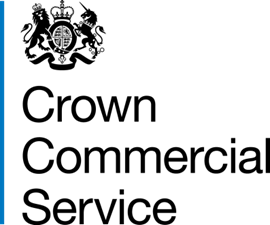 Annex 1- Statement of RequirementsContract Reference: CCCC20A44 Provision of Supplementary Green Book Guidance and Tactical SupportREDACTED